Справкаоб использовании ИКТ в профессиональной деятельности педагоговМБОУ "Каспийская гимназия"Современное общество предъявляет новые требования к поколению, вступающему в жизнь. Поэтому учитель должен педагогически грамотно применять средства информатизации в обучении.Педагоги нашей гимназии, родители и обучающиеся используют в работе сайт http://dnevnik.ru. С помощью электронного дневника родители следят за успеваемостью ребенка: за его расписанием занятий, домашними заданиями, оценками, а также общаться онлайн с учителями и администрацией гимназии. Школьникам система напоминает расписание и домашнее задание и дает возможность посмотреть статистику и рейтинги своих оценок по неделям, месяцам или годам. Учителя получают удобный и быстрый способ общения с родителями, кроме того, электронный журнал помогает в подготовке отчетов по успеваемости, рейтингов обучающихся по успеваемости, а также позволяет проводить электронные тесты для учеников, даже в их отсутствие в гимназии.Все учителя нашей гимназии, а также заместители директора, библиотекарь владеют компьютерной техникой на хорошем пользовательском уровне, используют компьютерные обучающие программы на уроках.Выводы:Для проведения уроков с применением ИКТ в гимназии имеется достаточный набор технических и программных средств, оборудованы рабочие места для подготовки методических материалов и цифровых образовательных ресурсов к урокам и внеклассным мероприятиям.Методическая работа по внедрению ИКТ и проектной деятельности планируется и проводится в системе.Уровень сформированное™ ИТК-компетенций большей части педагогов гимназии находится на допустимом уровнеПредложения:Продолжить методическую работу с педагогами гимназии по внедрению ИКТ в образовательный процесс, регулярно направлять учителей- предметников на курсы повышения квалификации, привлекать к участию в мастер-классах и других мероприятиях по обмену опытом (взаимопосещение уроков с использованием ИКТ).Зам. директора по ИКТ 22.10.2016Директор МБОУ
"Каспийская гимназия"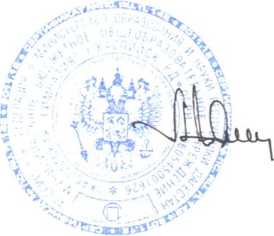 Штибекова Н.Ф.Магомедов М.С.